ПРАВИТЕЛЬСТВО СТАВРОПОЛЬСКОГО КРАЯПОСТАНОВЛЕНИЕот 26 декабря 2012 г. N 510-пОБ ОПРЕДЕЛЕНИИ ЕДИНЫХ СПЕЦИАЛЬНО ОТВЕДЕННЫХИЛИ ПРИСПОСОБЛЕННЫХ ДЛЯ КОЛЛЕКТИВНОГО ОБСУЖДЕНИЯ ОБЩЕСТВЕННОЗНАЧИМЫХ ВОПРОСОВ И ВЫРАЖЕНИЯ ОБЩЕСТВЕННЫХ НАСТРОЕНИЙ,А ТАКЖЕ ДЛЯ МАССОВОГО ПРИСУТСТВИЯ ГРАЖДАН ДЛЯ ПУБЛИЧНОГОВЫРАЖЕНИЯ ОБЩЕСТВЕННОГО МНЕНИЯ ПО ПОВОДУ АКТУАЛЬНЫХ ПРОБЛЕМПРЕИМУЩЕСТВЕННО ОБЩЕСТВЕННО-ПОЛИТИЧЕСКОГО ХАРАКТЕРА МЕСТНА ТЕРРИТОРИИ СТАВРОПОЛЬСКОГО КРАЯВ соответствии со статьей 8 Федерального закона "О собраниях, митингах, демонстрациях, шествиях и пикетированиях" Правительство Ставропольского края постановляет:1. Определить единые специально отведенные или приспособленные для коллективного обсуждения общественно значимых вопросов и выражения общественных настроений, а также для массового присутствия граждан для публичного выражения общественного мнения по поводу актуальных проблем преимущественно общественно-политического характера места на территории Ставропольского края по перечню согласно приложению (далее соответственно - Перечень, специальные места).2. Рекомендовать органам местного самоуправления муниципальных и городских округов Ставропольского края, на территории которых находятся специальные места:(в ред. постановления Правительства Ставропольского края от 21.12.2021 N 666-п)2.1. На местности обозначить границы специальных мест в соответствии с ориентирами границ специальных мест, указанных в Перечне.2.2. Оборудовать специальные места средствами видеонаблюдения с подключением к аппаратно-программному комплексу "Безопасный город".(в ред. постановления Правительства Ставропольского края от 21.12.2021 N 666-п)3. Управлению по координации деятельности в сфере обеспечения общественной безопасности, законности и правопорядка в Ставропольском крае аппарата Правительства Ставропольского края в пределах своей компетенции давать разъяснения по вопросам, связанным с реализацией настоящего постановления.4. Контроль за выполнением настоящего постановления возложить на заместителя председателя Правительства Ставропольского края Ушакова С.Д.5. Настоящее постановление вступает в силу на следующий день после дня его официального опубликования.Исполняющий обязанностиГубернатора Ставропольского краявице-губернатор - председательПравительства Ставропольского краяЮ.П.ТЫРТЫШОВПриложениек постановлениюПравительства Ставропольского краяот 26 декабря 2012 г. N 510-пПЕРЕЧЕНЬЕДИНЫХ СПЕЦИАЛЬНО ОТВЕДЕННЫХ ИЛИ ПРИСПОСОБЛЕННЫХДЛЯ КОЛЛЕКТИВНОГО ОБСУЖДЕНИЯ ОБЩЕСТВЕННО ЗНАЧИМЫХ ВОПРОСОВИ ВЫРАЖЕНИЯ ОБЩЕСТВЕННЫХ НАСТРОЕНИЙ, А ТАКЖЕ ДЛЯ МАССОВОГОПРИСУТСТВИЯ ГРАЖДАН ДЛЯ ПУБЛИЧНОГО ВЫРАЖЕНИЯ ОБЩЕСТВЕННОГОМНЕНИЯ ПО ПОВОДУ АКТУАЛЬНЫХ ПРОБЛЕМ ПРЕИМУЩЕСТВЕННООБЩЕСТВЕННО-ПОЛИТИЧЕСКОГО ХАРАКТЕРА МЕСТ <*> НА ТЕРРИТОРИИСТАВРОПОЛЬСКОГО КРАЯ--------------------------------<*> Далее в настоящем Перечне используется сокращение - специальное место.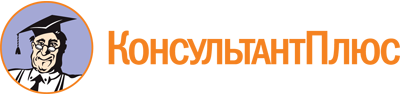 Постановление Правительства Ставропольского края от 26.12.2012 N 510-п
(ред. от 22.11.2022)
"Об определении единых специально отведенных или приспособленных для коллективного обсуждения общественно значимых вопросов и выражения общественных настроений, а также для массового присутствия граждан для публичного выражения общественного мнения по поводу актуальных проблем преимущественно общественно-политического характера мест на территории Ставропольского края"
(вместе с "Перечнем единых специально отведенных или приспособленных для коллективного обсуждения общественно значимых вопросов и выражения общественных настроений, а также для массового присутствия граждан для публичного выражения общественного мнения по поводу актуальных проблем преимущественно общественно-политического характера мест на территории Ставропольского края")Документ предоставлен КонсультантПлюс

www.consultant.ru

Дата сохранения: 15.03.2023
 Список изменяющих документов(в ред. постановлений Правительства Ставропольского краяот 21.08.2015 N 361-п, от 15.12.2015 N 535-п, от 12.08.2016 N 348-п,от 09.06.2018 N 231-п, от 24.10.2018 N 461-п, от 20.11.2018 N 511-п,от 21.01.2019 N 19-п, от 08.06.2020 N 302-п, от 21.12.2021 N 666-п,от 22.11.2022 N 694-п)Список изменяющих документов(в ред. постановлений Правительства Ставропольского краяот 21.08.2015 N 361-п, от 15.12.2015 N 535-п, от 12.08.2016 N 348-п,от 09.06.2018 N 231-п, от 24.10.2018 N 461-п, от 20.11.2018 N 511-п,от 21.01.2019 N 19-п, от 08.06.2020 N 302-п, от 21.12.2021 N 666-п,от 22.11.2022 N 694-п)N п/пНаименование района, города Ставропольского краяНаименование специального местаАдрес специального местаОриентиры границ специального места123451.Александровский районцентральная площадьСтавропольский край, Александровский район, с. Александровское, ул. Карла Маркса, 44северная граница специального места проходит на расстоянии 15 метров от нежилых зданий, расположенных по адресу: ул. Карла Маркса, 44, 46, 48, 50;западная граница специального места проходит по границе сквера, примыкающего к центральной площади;южная граница специального места проходит на расстоянии 15 метров от нежилых зданий, расположенных по адресу: ул. Карла Маркса, 31, 33, 35;восточная граница специального места проходит на расстоянии 10 метров от границы мемориала "Погибшим воинам во время гражданской и Великой Отечественной войны"2.Андроповский районплощадь, прилегающая к районному Дому культурыСтавропольский край, Андроповский район, с. Курсавка, ул. Красная, 27северная граница специального места проходит на расстоянии 38 метров от автомобильной дороги, проходящей по ул. Стратейчука;западная граница специального места проходит на расстоянии 15 метров от здания районного Дома культуры;южная граница специального места проходит на расстоянии 5 метров от здания магазина, расположенного на ул. Красной;восточная граница специального места проходит на расстоянии 30 метров от автомобильной дороги, проходящей по ул. Красной3.Апанасенковский районплощадь, прилегающая к муниципальному казенному учреждению "Социально-культурный центр"Ставропольский край, Апанасенковский район, с. Дивное, ул. Советская, 43северная граница специального места проходит на расстоянии 20 метров от здания Дома культуры;западная граница специального места проходит по границе парковой зоны, примыкающей к специальному месту;южная граница специального места проходит на расстоянии 10 метров от проезжей части ул. Советской;восточная граница специального места проходит на расстоянии 85 метров от западной границы специального места4.Арзгирский районцентральная площадь возле памятника "Мемориал воинам-односельчанам, погибшим в 1941 - 1945 годах"Ставропольский край, Арзгирский район, с. Арзгир, ул. Матросова, б/нсеверная граница специального места проходит на расстоянии 10 метров от границы памятника "Мемориал воинам-односельчанам, погибшим в 1941 - 1945 годах";западная граница специального места проходит на расстоянии 2 метров от здания районного комитета профсоюзов;южная граница специального места проходит на расстоянии 2 метров от здания магазина "Панорама";восточная граница специального места проходит на расстоянии 50 метров от здания кинотеатра "Комсомолец"5.Благодарненский районплощадь им. В.И. ЛенинаСтавропольский край, г. Благодарный, пл. Ленина, б/нсеверная граница специального места проходит на расстоянии 100 метров от южной границы специального места;западная граница специального места проходит на расстоянии 50 метров от здания муниципального казенного общеобразовательного учреждения "Средняя общеобразовательная школа N 9";южная граница специального места проходит на расстоянии 60 метров от здания районного Дома культуры;восточная граница специального места проходит на расстоянии 50 метров от здания администрации Благодарненского городского округа Ставропольского края(в ред. постановления Правительства Ставропольского края от 21.12.2021 N 666-п)(в ред. постановления Правительства Ставропольского края от 21.12.2021 N 666-п)(в ред. постановления Правительства Ставропольского края от 21.12.2021 N 666-п)(в ред. постановления Правительства Ставропольского края от 21.12.2021 N 666-п)(в ред. постановления Правительства Ставропольского края от 21.12.2021 N 666-п)6.Буденновский районземельный участок, расположенный в сквере "Улыбка" г. Буденновска, с твердым покрытием из тротуарной плиткиСтавропольский край, г. Буденновск, сквер "Улыбка"северо-восточная граница специального места проходит вдоль центральной аллеи сквера "Улыбка";юго-восточная граница специального места проходит по центральной оси земельного участка с твердым покрытием из тротуарной плитки;северо-западная граница специального места проходит по линии перпендикулярной центральной оси земельного участка с твердым покрытием из тротуарной плитки;юго-западная граница специального места проходит по границе парковой зоны, примыкающей к земельному участку с твердым покрытием из тротуарной плитки(п. 6 в ред. постановления Правительства Ставропольского края от 12.08.2016 N 348-п)(п. 6 в ред. постановления Правительства Ставропольского края от 12.08.2016 N 348-п)(п. 6 в ред. постановления Правительства Ставропольского края от 12.08.2016 N 348-п)(п. 6 в ред. постановления Правительства Ставропольского края от 12.08.2016 N 348-п)(п. 6 в ред. постановления Правительства Ставропольского края от 12.08.2016 N 348-п)7.Георгиевский районплощадь в районе Незлобненского Дома культурыСтавропольский край, Георгиевский район, ст-ца Незлобная, ул. Школьная, 20северная граница специального места проходит на расстоянии 25 метров от проезжей части ул. Кооперативной;западная граница специального места проходит на расстоянии 20 метров от ограждения сельского стадиона;южная граница специального места проходит на расстоянии 25 метров от проезжей части ул. Ленина;восточная граница специального места проходит на расстоянии 20 метров от здания Незлобненского Дома культуры8.Грачевский районплощадь, прилегающая к зданию управления труда и социальной защиты населения администрации Грачевского городского округа Ставропольского краяСтавропольский край, Грачевский район, с. Грачевка, ул. Шоссейная, 10северная граница специального места проходит по границе замощения площади;западная граница специального места проходит по границе замощения площади;южная граница специального места проходит по границе замощения площади;восточная граница специального места проходит по границе замощения площади(в ред. постановления Правительства Ставропольского края от 21.12.2021 N 666-п)(в ред. постановления Правительства Ставропольского края от 21.12.2021 N 666-п)(в ред. постановления Правительства Ставропольского края от 21.12.2021 N 666-п)(в ред. постановления Правительства Ставропольского края от 21.12.2021 N 666-п)(в ред. постановления Правительства Ставропольского края от 21.12.2021 N 666-п)9.Изобильненский районплощадь, прилегающая к территории муниципального казенного учреждения "Центр Культуры и Досуга" города Изобильного Ставропольского краяСтавропольский край, Изобильненский район, г. Изобильный, ул. Красная, 6северная граница специального места проходит на расстоянии 10 метров от здания муниципального казенного учреждения "Центр Культуры и Досуга" города Изобильного Ставропольского края;западная граница специального места проходит на расстоянии 60 метров от здания гостиницы "Голубые огни";южная граница специального места проходит на расстоянии 20 метров от улицы Красной;восточная граница специального места проходит на расстоянии 10 метров от Парка Победы(п. 9 в ред. постановления Правительства Ставропольского края от 24.10.2018 N 461-п)(п. 9 в ред. постановления Правительства Ставропольского края от 24.10.2018 N 461-п)(п. 9 в ред. постановления Правительства Ставропольского края от 24.10.2018 N 461-п)(п. 9 в ред. постановления Правительства Ставропольского края от 24.10.2018 N 461-п)(п. 9 в ред. постановления Правительства Ставропольского края от 24.10.2018 N 461-п)10.Ипатовский районплощадь, прилегающая к территории муниципального бюджетного учреждения культуры "Ипатовская централизованная клубная система"Ставропольский край, Ипатовский район, г. Ипатово, ул. Ленинградская, б/нсеверная граница специального места проходит на расстоянии 30 метров от шлагбаума на улице Ленинградской;западная граница специального места проходит на расстоянии 20 метров от здания архивного отдела администрации Ипатовского городского округа Ставропольского края;южная граница специального места проходит на расстоянии 180 метров от северной границы специального места;восточная граница специального места проходит по границе парковой зоны, прилегающей к территории муниципального бюджетного учреждения культуры "Ипатовская централизованная клубная система"(п. 10 в ред. постановления Правительства Ставропольского края от 09.06.2018 N 231-п)(п. 10 в ред. постановления Правительства Ставропольского края от 09.06.2018 N 231-п)(п. 10 в ред. постановления Правительства Ставропольского края от 09.06.2018 N 231-п)(п. 10 в ред. постановления Правительства Ставропольского края от 09.06.2018 N 231-п)(п. 10 в ред. постановления Правительства Ставропольского края от 09.06.2018 N 231-п)11.Кировский районплощадь им. С.М. КироваСтавропольский край, Кировский район, г. Новопавловск, ул. Центральная, б/нсеверная граница специального места проходит на расстоянии 30 метров от здания магазина "Бытовая техника";западная граница специального места проходит на расстоянии 10 метров от здания церкви;южная граница специального места проходит на расстоянии 25 метров от здания муниципального общеобразовательного учреждения "Средняя общеобразовательная школа N 2";восточная граница специального места проходит на расстоянии 30 метров от здания двухэтажного жилого дома по адресу: ул. Мира, 14312.Кочубеевский районплощадка возле памятника В.И. ЛенинуСтавропольский край, Кочубеевский район, с. Кочубеевское, б/асеверная граница специального места проходит на расстоянии 250 метров от ограждения территории муниципального дошкольного образовательного учреждения "Детский сад "Гвоздика";западная граница специального места проходит на расстоянии 350 метров от границы центральной площади с. Кочубеевского;южная граница специального места проходит на расстоянии 200 метров от здания жилого дома по адресу: ул. Октябрьской революции, 70;восточная граница специального места проходит на расстоянии 250 метров от здания магазина "Сфера"13.Красногвардейский районземельный участок по ул. Ленина, 39, 41, 43Ставропольский край, Красногвардейский район, с. Красногвардейское, ул. Ленина, б/нсеверная граница специального места проходит на расстоянии 10 метров от домовладения по адресу: ул. Ленина, 39;западная граница специального места проходит на расстоянии 10 метров от здания муниципального общеобразовательного учреждения дополнительного образования детей "Детская юношеская спортивная школа";южная граница специального места проходит на расстоянии 2 метров от здания Красногвардейского территориального управления администрации Красногвардейского муниципального округа Ставропольского края;восточная граница специального места проходит на расстоянии 5 метров от ограждения территории отдела военного комиссариата Ставропольского края по Красногвардейскому району(в ред. постановления Правительства Ставропольского края от 21.12.2021 N 666-п)(в ред. постановления Правительства Ставропольского края от 21.12.2021 N 666-п)(в ред. постановления Правительства Ставропольского края от 21.12.2021 N 666-п)(в ред. постановления Правительства Ставропольского края от 21.12.2021 N 666-п)(в ред. постановления Правительства Ставропольского края от 21.12.2021 N 666-п)14.Курский районземельный участок треугольной конфигурации, прилегающий к земельным участкам, находящимся по адресам: ул. Акулова, 2, и ул. Калинина, 7Ставропольский край, Курский район, ст-ца Курская, ул. Акулова, 2, и ул. Калинина, 7северная граница специального места проходит на расстоянии 10 метров от обочины асфальтированной дороги, проходящей по ул. Калинина;западная граница специального места проходит по границе земельных участков, находящихся по адресам: ул. Акулова, 2, и ул. Калинина, 7;южная граница специального места проходит на расстоянии 10 метров от обочины проезжей части ул. Акулова15.Левокумский районплощадка для общественно-массовых мероприятийСтавропольский край, Левокумский район, с. Левокумское, ул. Комсомольская, 25 "б"северная граница специального места проходит на расстоянии 150 метров от здания районного Дома культуры;западная граница специального места проходит на расстоянии 80 метров от зданий жилых домов по адресу: ул. Комсомольская, 35, 37;южная граница специального места проходит на расстоянии 30 метров от здания жилого дома по адресу: ул. Комсомольская, 36;восточная граница специального места проходит на расстоянии 30 метров от зданий жилых домов по адресу: ул. Комсомольская, 40, 42(п. 15 в ред. постановления Правительства Ставропольского края от 15.12.2015 N 535-п)(п. 15 в ред. постановления Правительства Ставропольского края от 15.12.2015 N 535-п)(п. 15 в ред. постановления Правительства Ставропольского края от 15.12.2015 N 535-п)(п. 15 в ред. постановления Правительства Ставропольского края от 15.12.2015 N 535-п)(п. 15 в ред. постановления Правительства Ставропольского края от 15.12.2015 N 535-п)16. Утратил силу. - Постановление Правительства Ставропольского края от 12.08.2016 N 348-п16. Утратил силу. - Постановление Правительства Ставропольского края от 12.08.2016 N 348-п16. Утратил силу. - Постановление Правительства Ставропольского края от 12.08.2016 N 348-п16. Утратил силу. - Постановление Правительства Ставропольского края от 12.08.2016 N 348-п16. Утратил силу. - Постановление Правительства Ставропольского края от 12.08.2016 N 348-п17.Нефтекумский районплощадь в районе установки камня - символа в честь образования города НефтекумскаСтавропольский край, Нефтекумский район, г. Нефтекумск, ул. 50 лет Пионерии, б/нсеверная граница специального места проходит на расстоянии 20 метров от границы парка Болгаро-Советской дружбы;западная граница специального места проходит на расстоянии 15 метров от зданий жилых домов по адресу: ул. 50 лет Пионерии, 9, 11;южная граница специального места проходит на расстоянии 20 метров от ограждения территории бывшей воинской части N 3753;восточная граница специального места проходит на расстоянии 20 метров от здания магазина "Эльдорадо"18.Новоалександровский районплощадь, прилегающая к районному Дому культурыСтавропольский край, Новоалександровский район, г. Новоалександровск, ул. Ленина, 101северная граница специального места проходит на расстоянии 60 метров от границы сквера по адресу: ул. Ленина, б/н;западная граница специального места проходит на расстоянии 10 метров от здания районного Дома культуры;южная граница специального места проходит по границе сквера, примыкающего к площади на ул. Карла Маркса;восточная граница специального места проходит на расстоянии 10 метров от памятника В.И. Ленину на ул. Ленина(п. 18 в ред. постановления Правительства Ставропольского края от 15.12.2015 N 535-п)(п. 18 в ред. постановления Правительства Ставропольского края от 15.12.2015 N 535-п)(п. 18 в ред. постановления Правительства Ставропольского края от 15.12.2015 N 535-п)(п. 18 в ред. постановления Правительства Ставропольского края от 15.12.2015 N 535-п)(п. 18 в ред. постановления Правительства Ставропольского края от 15.12.2015 N 535-п)19.Новоселицкий районплощадь им. В.И. ЛенинаСтавропольский край, Новоселицкий район, с. Новоселицкое, пл. Ленина, 1северная граница специального места проходит на расстоянии 30 метров от здания районного Дома культуры;западная граница специального места проходит на расстоянии 10 метров от здания страхового отдела Новоселицкого филиала общества с ограниченной ответственностью "Росгосстрах - Юг";южная граница специального места проходит на расстоянии 10 метров от границы памятника В.И. Ленину;восточная граница специального места проходит на расстоянии 5 метров от здания администрации Новоселицкого муниципального округа(в ред. постановления Правительства Ставропольского края от 21.12.2021 N 666-п)(в ред. постановления Правительства Ставропольского края от 21.12.2021 N 666-п)(в ред. постановления Правительства Ставропольского края от 21.12.2021 N 666-п)(в ред. постановления Правительства Ставропольского края от 21.12.2021 N 666-п)(в ред. постановления Правительства Ставропольского края от 21.12.2021 N 666-п)20.Петровский районцентральная площадь г. СветлоградаСтавропольский край, Петровский район, г. Светлоград, пл. 50 лет Октября, 8северо-западная граница специального места проходит на расстоянии 10 метров от границы памятника В.И. Ленину;северо-восточная граница специального места проходит на расстоянии 1 метра от трибуны для выступления;юго-западная граница специального места проходит на расстоянии 10 метров от здания центрального Дома культуры;юго-восточная граница специального места проходит по бордюрам, ограничивающим центральную площадь21.Предгорный районземельный участок в районе стадиона "Мечта"Ставропольский край, Предгорный район, ст-ца Ессентукская, ул. Мичурина, 18 "в"северная граница специального места проходит по изгибу берега реки Подкумок;западная граница специального места проходит по изгибу берега реки Подкумок;южная граница специального места проходит на расстоянии 50 метров от спортивной трибуны стадиона "Мечта";восточная граница специального места проходит по границе парковой зоны, примыкающей к земельному участку в районе стадиона "Мечта"22.Советский районтерритория перед Дворцом культуры им. И.А. УсановаСтавропольский край, Советский район, г. Зеленокумск, ул. Крайнева, 72 "а"северная граница специального места проходит по границе земель общего пользования, примыкающих к ул. Крайнева;западная граница специального места проходит по границе парковой зоны, примыкающей к территории перед Дворцом культуры им. И.А. Усанова;южная граница специального места проходит по границе земель общего пользования, примыкающих к ул. Крайнева;восточная граница специального места проходит по границе парковой зоны, примыкающей к территории перед Дворцом культуры им. И.А. Усанова23.Степновский районплощадь ЛенинаСтавропольский край, Степновский район, с. Степное, пл. Ленина, б/нсеверо-западная граница специального места проходит на расстоянии 90 метров от здания отдела сельского хозяйства и охраны окружающей среды администрации Степновского муниципального округ;северо-восточная граница специального места проходит на расстоянии 74 метров от границы памятника "Мемориал Солдатской Славы";юго-западная граница специального места проходит на расстоянии 60 метров от здания отдела военного комиссариата города Зеленокумска, Советского и Степновского районов Ставропольского края;юго-восточная граница специального места проходит на расстоянии 90 метров от границы памятника В.И. Ленину(в ред. постановления Правительства Ставропольского края от 21.12.2021 N 666-п)(в ред. постановления Правительства Ставропольского края от 21.12.2021 N 666-п)(в ред. постановления Правительства Ставропольского края от 21.12.2021 N 666-п)(в ред. постановления Правительства Ставропольского края от 21.12.2021 N 666-п)(в ред. постановления Правительства Ставропольского края от 21.12.2021 N 666-п)24.Труновский районплощадь, прилегающая к районному дому культурыСтавропольский край, Труновский район, с. Донское, ул. Комарова, 3северная граница специального места проходит на расстоянии 22 метров от здания кафе "Миллениум";западная граница специального места проходит на расстоянии 10 метров от проезжей части улицы Комарова;южная граница специального места проходит на расстоянии 66 метров от жилого дома N 7 по улице Комарова;восточная граница специального места проходит на расстоянии 16 метров от здания районного дома культуры(п. 24 в ред. постановления Правительства Ставропольского края от 21.01.2019 N 19-п)(п. 24 в ред. постановления Правительства Ставропольского края от 21.01.2019 N 19-п)(п. 24 в ред. постановления Правительства Ставропольского края от 21.01.2019 N 19-п)(п. 24 в ред. постановления Правительства Ставропольского края от 21.01.2019 N 19-п)(п. 24 в ред. постановления Правительства Ставропольского края от 21.01.2019 N 19-п)25.Туркменский районплощадь, прилегающая к филиалу государственного унитарного предприятия Ставропольского края "Издательский дом "Периодика Ставрополья" - Редакция газеты "Рассвет"Ставропольский край, Туркменский район, с. Летняя Ставка, ул. Советская, 116северная граница специального места проходит на расстоянии 5 метров от здания филиала государственного унитарного предприятия Ставропольского края "Издательский дом "Периодика Ставрополья" - Редакция газеты "Рассвет";западная граница специального места проходит на расстоянии 2 метров от здания магазина "Континент";южная граница специального места проходит на расстоянии 2 метров от здания магазина "Молоко";восточная граница специального места проходит на расстоянии 2 метров от здания магазина "Эльбрус"26.Шпаковский районтерритория, расположенная в юго-восточной части города МихайловскаСтавропольский край, Шпаковский район, г. Михайловск, ул. Выставочная, д. 55/2северная и восточная границы специального места проходят по границам жилого микрорайона "Выставочный", западная граница специального места примыкает к автомобильной дороге, проходящей по ул. Выставочной, южная граница специального места примыкает к автомобильной дороге "Михайловск - Казинка - Грачевка"(п. 26 в ред. постановления Правительства Ставропольского края от 21.08.2015 N 361-п)(п. 26 в ред. постановления Правительства Ставропольского края от 21.08.2015 N 361-п)(п. 26 в ред. постановления Правительства Ставропольского края от 21.08.2015 N 361-п)(п. 26 в ред. постановления Правительства Ставропольского края от 21.08.2015 N 361-п)(п. 26 в ред. постановления Правительства Ставропольского края от 21.08.2015 N 361-п)27.Город Георгиевскземельный участокСтавропольский край, г. Георгиевск, ул. Чугурина - ул. Московская, 12/46северная граница специального места проходит на расстоянии 150 метров от обочины проезжей части ул. Пушкина;западная граница специального места проходит на расстоянии 150 метров от обочины проезжей части ул. Говорова;южная граница специального места проходит на расстоянии 10 метров от здания жилого дома по адресу: ул. Чугурина, 16;восточная граница специального места проходит на расстоянии 10 метров от обочины проезжей части ул. Чугурина28.Город-курорт Ессентукиплощадка в парке ПобедыСтавропольский край, г. Ессентуки, парк Победы, б/нсеверная граница специального места проходит на расстоянии 50 метров от обочины проезжей части ул. Пушкина;западная граница специального места проходит по границе парковой зоны, примыкающей к площадке в парке Победы;южная граница специального места проходит по границе парковой зоны, примыкающей к площадке в парке Победы;восточная граница специального места проходит по границе парковой зоны, примыкающей к площадке в парке Победы29.Город-курорт Железноводскплощадка перед зданием многофункционального общественно-делового комплексаСтавропольский край, г. Железноводск, ул. Чайковского, 1северная граница специального места проходит на расстоянии 30 метров от здания многофункционального общественно-делового комплекса;западная граница специального места проходит на расстоянии 50 метров от обочины проезжей части ул. Чайковского;южная граница специального места проходит на расстоянии 21 метра от здания жилого многоквартирного дома по адресу: ул. Михальских, 4;восточная граница специального места проходит на расстоянии 57 метров от здания санатория "Эльбрус"30.Город-курорт Кисловодскучасток территории, расположенный между кинотеатром "Россия" и фонтаномСтавропольский край, г. Кисловодск, просп. Победы, 8северная граница специального места проходит на расстоянии 1 метра от бетонного основания фонтана;западная граница специального места проходит на расстоянии 10 метров от тротуара просп. Победы;южная граница специального места проходит на расстоянии 10 метров от дорожки, примыкающей к тротуару просп. Победы;восточная граница специального места проходит вдоль ивовой аллеи31.Город Лермонтовземельный участокСтавропольский край, г. Лермонтов, ул. Молодежная, д. 7северная граница специального места проходит на расстоянии 10 метров от здания жилого многоквартирного дома, расположенного по адресу: ул. Пятигорская, д. 3б;западная граница специального места проходит на расстоянии 16 метров от территории гаражно-потребительского кооператива "Победа";южная граница специального места проходит на расстоянии 23 метров от здания склада, расположенного по адресу: ул. Молодежная, д. 5;восточная граница специального места проходит на расстоянии 11 метров от земельного участка, имеющего сплошное бетонное ограждение(п. 31 в ред. постановления Правительства Ставропольского края от 08.06.2020 N 302-п)(п. 31 в ред. постановления Правительства Ставропольского края от 08.06.2020 N 302-п)(п. 31 в ред. постановления Правительства Ставропольского края от 08.06.2020 N 302-п)(п. 31 в ред. постановления Правительства Ставропольского края от 08.06.2020 N 302-п)(п. 31 в ред. постановления Правительства Ставропольского края от 08.06.2020 N 302-п)  131 .Минераловодский городской округземельный участок, расположенный в сквере "Надежда" г. Минеральные Воды, с твердым покрытием из тротуарной плиткиСтавропольский край, г. Минеральные Воды, сквер "Надежда", ул. Пятигорская, б/нсеверная граница специального места проходит на расстоянии 43 метров от дома 42 по ул. 50 лет Октября; западная граница специального места проходит на расстоянии 21 метра от обочины проезжей части ул. Пятигорской; южная граница специального места проходит на расстоянии 97 метров от обочины проезжей части ул. Советской; восточная граница специального места проходит на расстоянии 25 метров от обочины проезжей части ул. Бибиказемельный участок, расположенный в сквере "Дружба" г. Минеральные Воды, с твердым покрытием из тротуарной плиткиСтавропольский край, г. Минеральные Воды, сквер "Дружба", ул. Дружбы, 31северная граница специального места проходит на расстоянии 23 метров от дома 33 по ул. Дружбы;западная граница специального места проходит на расстоянии 16 метров от дома 43 по ул. Дружбы;южная граница специального места проходит на расстоянии 36 метров от дома 29Б по ул. Дружбы; восточная граница специального места проходит на расстоянии 67 метров от дома 31/1 по ул. Дружбы(п. 31.1 в ред. постановления Правительства Ставропольского края от 22.11.2022 N 694-п)(п. 31.1 в ред. постановления Правительства Ставропольского края от 22.11.2022 N 694-п)(п. 31.1 в ред. постановления Правительства Ставропольского края от 22.11.2022 N 694-п)(п. 31.1 в ред. постановления Правительства Ставропольского края от 22.11.2022 N 694-п)(п. 31.1 в ред. постановления Правительства Ставропольского края от 22.11.2022 N 694-п)32.Город Невинномысскземельный участокСтавропольский край, г. Невинномысск, ул. Шевченко, д. 34северная граница специального места проходит на расстоянии 32 метров от здания жилого многоквартирного дома, расположенного по адресу: ул. Шевченко, д. 34;западная граница специального места проходит на расстоянии 21 метра от здания жилого дома по ул. Шевченко, 40;южная граница специального места проходит на расстоянии 3 метров от проезжей части ул. Шевченко;восточная граница специального места проходит на расстоянии 11 метров от проезжей части ул. Шевченко(п. 32 в ред. постановления Правительства Ставропольского края от 22.11.2022 N 694-п)(п. 32 в ред. постановления Правительства Ставропольского края от 22.11.2022 N 694-п)(п. 32 в ред. постановления Правительства Ставропольского края от 22.11.2022 N 694-п)(п. 32 в ред. постановления Правительства Ставропольского края от 22.11.2022 N 694-п)(п. 32 в ред. постановления Правительства Ставропольского края от 22.11.2022 N 694-п)33.Город-курорт Пятигорскземельный участок, расположенный в сквере им. Победы пос. ГорячеводскогоСтавропольский край, г. Пятигорск, пос. Горячеводский, район ул. Урицкого и ул. Бассейнойсеверная граница специального места проходит на расстоянии 35 метров от пересечения ул. Урицкого и ул. Бассейной;западная граница специального места проходит на расстоянии 130 метров от пересечения ул. Урицкого и ул. Больничной;южная граница специального места проходит на расстоянии 10 метров от здания жилого дома по адресу: ул. Урицкого, 14;восточная граница специального места проходит на расстоянии 45 метров от здания жилого дома по адресу: ул. Бассейная, 2534.Город Ставропольтерритория сквера ДекабристовСтавропольский край, г. Ставрополь, ул. Ленина, 127северная граница специального места проходит на расстоянии 20 метров от проезжей части ул. Комсомольской;западная граница специального места проходит на расстоянии 30 метров от проезжей части ул. Маяковского;южная граница специального места проходит на расстоянии 25 метров от проезжей части ул. Ленина;восточная граница специального места проходит на расстоянии 15 метров от нежилого здания по адресу: ул. Ленина, 127(п. 34 в ред. постановления Правительства Ставропольского края от 20.11.2018 N 511-п)(п. 34 в ред. постановления Правительства Ставропольского края от 20.11.2018 N 511-п)(п. 34 в ред. постановления Правительства Ставропольского края от 20.11.2018 N 511-п)(п. 34 в ред. постановления Правительства Ставропольского края от 20.11.2018 N 511-п)(п. 34 в ред. постановления Правительства Ставропольского края от 20.11.2018 N 511-п)